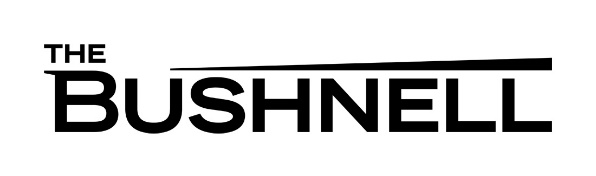 COVID-19 PRIVATE EVENT VACCINATION/TESTING POLICYAttendees who cannot present proof of either COVID-19 full vaccination or a negative         COVID-19 PCR test within the required timeframe will not be allowed inside the building.*Please note the required timeframe associated with each option so you can plan ahead.Q. What if I am fully vaccinated?  Do I still need to present a negative COVID-19 test result?The answer is no. Attendees that can present documentation proving that they have been fully vaccinated against COVID-19 do not need to present a negative COVID-19 PCR test result. Attendees must be fully vaccinated meaning the day of the event you are attending must be at least 14 days after your second dose of the Pfizer or Moderna COVID-19 vaccine or at least 14 days after your single dose of the Johnson & Johnson COVID-19 vaccine. Q. How will I need to present my COVID-19 vaccination documentation?To minimize any inconvenience you might experience on the day of the event, you are strongly encouraged to submit your proof of vaccination in advance. Your vaccination documentation must be a CDC card or a record of vaccination from the healthcare provider who administered the vaccine with a photo ID matching the name on the vaccination documentation. This documentation should be emailed to testing@bushnell.org no later than ___(24 hrs before event date)___.If an Attendee is unable to send his/her proof of vaccination in advance, the Attendee will be required to present their CDC card or a record of vaccination from their healthcare provider along with an ID at check in prior to entering The Bushnell.Q. What are the COVID-19 testing requirements for private event Attendees at The Bushnell?Attendees that are unable to provide COVID-19 vaccination documentation are required to provide proof of a negative PCR COVID-19 test taken within 72 hours of the day of the event. No other type of COVID-19 test will be accepted. Attendees who intend to get a PCR COVID-19 test should plan to do so on ___(PCR test date)___. This will allow time for test result to be received while minimizing potential exposure in between the test and the event.Q. How will I need to present my COVID-19 test results?The Attendee should submit a PDF or JPG test result from their healthcare provider to testing@bushnell.org no later than ___(24 hrs before event date)___.  Results should include first and last name, date of test, negative or “undetected” test result, and indication of PCR test (not rapid antigen) along with a photo ID matching the result.If an Attendee is unable to send his/her negative COVID-19 test results in advance, the Attendee will be required to present a negative PCR COVID-19 test along with ID that matches the name on the COVID-19 test at check in on the day of the event.Q. If I have been infected with COVID-19 and have fully recovered will I still be required to provide proof of COVID-19 full vaccination or negative COVID-19 PCR test results to gain entry into the theater?The short answer is yes. *However, if you tested positive for COVID-19 within 90 days prior to the event date you may still have a positive COVID-19 test result. If you fall within this description, please contact The Bushnell for additional information at testing@bushnell.org.The Bushnell will be hosting your event in a manner that is consistent with State of Connecticut COVID-19 Guidelines. It is the primary contact’s responsibility to ensure Attendees comply with current Travel Restrictions and quarantine requirements.Ten days prior to the event date the primary event contact is required to provide The Bushnell with a complete list of Attendees and contracted service providers including individual NAMES, EMAIL ADDRESSES, and PHONE NUMBERS. This list will be used to verify compliance with vaccination and testing requirements, issuing confidentially waivers to Attendees, and contact tracing notification if any Attendee contracts COVID-19 during or immediately following the event. If an Attendee learns that they have contracted COVID-19 within 14 days following the event, the Bushnell should be notified immediately.The Bushnell reserves the right to change, modify or update this policy. Updated April 2021-V1.4